J+S-Angebote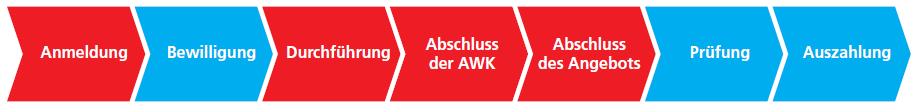 Notizen:Positionierung in der eigenen Organisation: 	J+S-Aus- und WeiterbildungNotizen:Angebot verwaltenVorabklärungenUnsere Teams sind klar definiert.Die Leiterzuteilung zu den verschiedenen Gruppen ist geregelt.Eine aktuelle Liste der Kinder/Jugendlichen je Gruppe ist verfügbar.Die Trainingsdaten für die Jahres- / Saisonplanung sind bekannt.Die Wettkampfdaten sind bekannt.Besondere Trainings (Lagertage, Zusatztrainings, etc.) sind bekannt oder konkret geplant.Die Aufgabenzuteilung bezüglich der SPORTdb ist geregelt (AWK, Trainingshandbuch).Der Leitfaden der eigenen Sportart ist bei der Angebotsplanung berücksichtigt.Die Trainingshandbücher sind vorbereitet.Anmeldung AngebotAlle Termine sind frühzeitig bekannt und können termingerecht eingetragen werden.Die Erfassung der Angebote (Kurse, Trainingslager, Lager) habe ich geregelt.Ich habe die Bestätigung der Anmeldung an das Umfeld (Leiterteam, Vorstand, etc.) weiter geleitet.BewilligungIch prüfe, ob die Bewilligung mit dem gemeldeten Angebot übereinstimmt.Ich melde dem Leiterteam, dass das Angebot korrekt bewilligt wurde und gestartet werden kann.Durchführung Die Leitenden habe ich über das Ausfüllen der AWK instruiert.Das Login SPORTdb habe ich allen J+S-Leiterpersonen verschickt. Ich habe Termine für das Ausfüllen der AWK gesetzt und kontrolliere regelmässig, dass die AWK nachgeführt wird. Bei Bedarf fasse ich nach.Ich appelliere an das Verantwortungsbewusstsein der Leitenden, dass die Angaben korrekt ausgefüllt werden.Ich stehe der Bewilligungsinstanz bei Fragen zu unseren Angeboten zur Verfügung.Abschluss AWKIch sensibilisiere die Leitenden, dass die Daten vor Abschluss der AWK korrekt erfasst sind.Ich stelle sicher, dass für jeden Kurs/Lager die AWK abgeschlossen wird.Ich fasse nach, wenn bei einem Kurs/Lager Fehlermeldungen auftauchen, allenfalls nehme ich dazu mit der Bewilligungsinstanz/Kanton vor Abschluss des Angebotes Kontakt auf.Ich fordere Trainingshandbücher bzw. Lagerprogramme ein und bewahre diese auf.Abschluss AngebotNachdem alle AWK’s im Angebot kontrolliert und abgeschlossen sind, schliesse ich das Angebot spätestens 30 Tage nach dem letzten Training ab.KontrolleAuf Anfrage stelle ich dem Kanton die Trainingspläne zur Verfügung.Nutzung J+S-GelderIch koordiniere mit dem Kassier die Überweisung des J+S-Geldes.Ich stelle sicher, dass die J+S-Gelder inklusive Coach-Beitrag sinnvoll und zweckgebunden eingesetzt werden.Ich sensibilisiere die Verantwortungsträger, dass die Leitenden eine angemessene und klar geregelte Entschädigung erhalten (ev. periodisch nach Monat oder Quartal).Im Verein auf J+S aufmerksam machenIch sensibilisiere das Team, dass J+S an Vereinssitzungen (Vorstand/TK/GV) regelmässig traktandiert wird.Die J+S-Beträge werden realistisch budgetiert und erscheinen in der jährlichen Vereinsabrechnung.Die J+S-Leitenden erhalten eine angemessene Anerkennung.Das J+S-Logo wird im Verein sinnvoll verwendet (Vereinsorgan, Briefpapier, Homepage, etc.).J+S-Coach im Verein positionierenIch bin als J+S-Coach in einem Gremium eingebunden (Vorstand, technische Leitung, ev. weitere).Ich bin auf einem Organigramm aufgeführt.Ich habe ein Pflichtenheft, welches in Zusammenarbeit mit dem Vorstand bzw. der technischen Leitung erstellt wurde.Meine Rolle und Aufgaben sind im Verein bekannt und wurden bereits thematisiert (in Vereinsorgan, auf der Homepage, an der Vereinsversammlung)Ausbildungsstruktur der eigenen SportartIch kenne die Ausbildungsstruktur unserer Sportart(en).Die möglichen Aus- und Weiterbildungswege für Leiterpersonen der eigenen Organisation sind mir klar.Meine Leiterinnen und Leiter werden zu den ihren Bedürfnissen entsprechenden und mit dem Verein abgestimmten Kursen/Modulen angemeldet.Management LeiteranerkennungNeue J+S-LeitendeDie möglichen J+S-Ausbildungswege (J+S-Leiter- und evtl. J+S-Einführungskurs) werden mit den Kandidatinnen besprochen und definiert.Die angehenden Leitenden werden korrekt zu den richtigen Kursen angemeldet (z.B. Kindersport, Jugendsport)Sobald ein Kurs ausgewählt wurde, melde ich die Leitenden rasch an.Jüngere J+S-Leitende werden bei der Ferienplanung in ihrem Betrieb unterstützt (Jugendurlaub).Wir finanzieren die Kurse unserer J+S-Leitenden und bieten je nach Situation eine zusätzliche Unterstützung (Spesen, Sackgeld)Ich frage nach dem Kurs nach, wie es gelaufen ist.Wir gratulieren im Verein, wenn jemand eine neue J+S-Leiteranerkennung erlangt hat.Ich buche neue J+S-Leiterpersonen rasch in unseren Angeboten ein.Bei Bedarf melde ich in bestehenden Angeboten Kurse nach.Management LeiteranerkennungBestehende J+S-LeitendeIch kontrolliere regelmässig die Leiteranerkennungen.Die Verlängerung ihrer Anerkennung wird mit den J+S-Leitenden besprochen.Ich stelle sicher, dass die Leitenden für die richtigen Kurse/Module angemeldet werden.Ich frage nach dem Kurs/Modul nach, wie es gelaufen ist.Ich informiere im Verein, wer welche Kurse/Module absolviert hat.Management J+S-LeiteranerkennungWiedereinsteigerWiedereinsteigern wird aufgezeigt, welche Möglichkeiten sie haben, ihre weggefallene oder archivierte Anerkennung zu reaktivieren (WEM, MF/Weiterbildungsmodule in der Sportart)Gemeinsam werden mögliche Module definiert.Die Finanzierung der Kurskosten übernimmt der Verein.Ich stelle sicher, dass die Wiedereinsteigenden für die richtigen Module angemeldet werden.Ich frage nach dem Modul nach, wie es gelaufen ist.Ich informiere im Verein zur wieder erlangten J+S-Leiteranerkennung.Ich buche die Leitenden rasch in unseren Angeboten ein.Bei Bedarf melde ich in bestehenden Angeboten Kurse/Trainingslager/Lager nach.Weiterbildung J+S-CoachIch plane frühzeitig meine eigene Weiterbildung.Ich beziehe bei der Modulauswahl die inhaltliche Ausrichtung des Moduls mit ein.Ich gebe relevante Themen im Verein weiter.